APRIL 2023																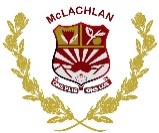 MEI 2023																	JUNIE 2023																MAANDAGDINSDAGWOENSDAGDONDERDAGVRYDAGSATERDAGSONDAG34Gr. 12 Intervensie – Wisk/WG5Gr. 12 Intervensie – Wisk/WG6Gr. 12 Intervensie – Wisk/WG7Goeie Vrydag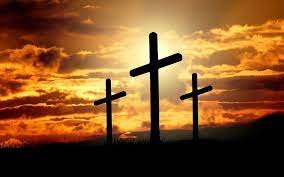 89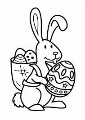 10Gesinsdag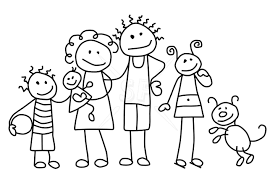 1112                     D3Skool openSBS:	07:00PERS:	07:15*Fasehoofdevergadering13		   D4SBS:	07:00PERS:	07:1514		   D5SBS:	07:00PERS:	07:15*Gr. 3-verkoping*VCSV-kamp: Gr.5,6 [Jeffreysbaai]*Finale netbalproewe 0/12-0/18 [Oos-Londen]15*VCSV-kamp: Gr.5,6 [Jeffreysbaai]*ATKV-redenaars16*VCSV-kamp: Gr.5,6 [Jeffreysbaai]17		   D6SBS:	07:00PERS:	07:15*Personeelvergadering18		   D7SBS:	07:00PERS:	07:15*Noodhulp Vlak 1 (Dag 1)*Ouerdag 15:00 – 19:0019		   D8SBS:	07:00PERS:	07:15*Noodhulp Vlak 1 (Dag 2)*Tennis:  McL teen Sentraal [McL]*Fedsas werkswinkel [McL]20		   D9SBS:	07:00PERS:	07:1521		 D10SBS:	07:00PERS:	07:15*Landsdiens:  Paashas soektog22*HS Paul Sauer sportdag2324		   D1SBS:	07:00PERS:	07:15SAAL: L/S;  VCSV: H/S*Gr. 10 – 12 SBA (13:30)[Paul Sauer]25		   D2SBS:	07:00PERS:	07:1526		   D3SBS:	07:00PERS:	07:15*Gr. 6-verkoping27   Vryheidsdag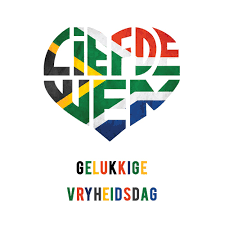 28Skool vakansiedag2930MAANDAGDINSDAGWOENSDAGDONDERDAGVRYDAGSATERDAGSONDAG1   Werkersdag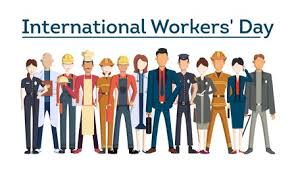 2		   D7SBS:	07:00PERS:	07:15*Astro Quiz3		   D8SBS:	07:00PERS:	07:154		   D9SBS:	07:00PERS:	07:15*Mnr. & Mej. McLachlan5		  D10SBS:	07:00PERS:	07:15*Gr.8-verkoping*Landsdiens:  Banke skuur6*LS Paul Sauer sportdag78		   D1SBS:	07:00PERS:	07:15SAAL: H/S;  VCSV: L/S*Vakvergadering9		   D2SBS:	07:00PERS:	07:1510		   D3SBS:	07:00PERS:	07:1511		   D4SBS:	07:00PERS:	07:15*Landsdiens:  Moedersdag- verkoping12		   D5SBS:	07:00PERS:	07:15*Landsdiens:  Moedersdag- verkoping en geskenkies13*HS Knysna Derby-dag [Knysna]1415		   D6SBS:	07:00PERS:	07:15*QMS16		   D7SBS:	07:00PERS:	07:15*QMS17		   D8SBS:	07:00PERS:	07:15*QMS18		   D9SBS:	07:00PERS:	07:15*QMS19		  D10SBS:	07:00PERS:	07:15*Vraestelle by moderators/HOD's*Gr. 11-Bazaar*Landsdiens:  Banke verf20*LS Victory en GLA Ligadag[McL]2122		   D1SBS:	07:00PERS:	07:15SAAL: L/S;  VCSV: H/S*QMS*Personeelvergadering (eksamenreëlings)*Koukamma netbal- kampioenskappe 0/12, 0/13[Paul Sauer]*Nasionale Toneelspelkompetisie[Somerset-Wes]23		   D2SBS:	07:00PERS:	07:15*QMS*Nasionale Toneelspelkompetisie[Somerset-Wes]24		   D3SBS:	07:00PERS:	07:15*QMS*Koukamma netbal- kampioenskappe 0/14-0/18[McL]*Nasionale Toneelspelkompetisie[Somerset-Wes]25		   D4SBS:	07:00PERS:	07:15*QMS26		   D5SBS:	07:00PERS:	07:15*QMS*Vraestelle in kluis27*Gamtoos Bulletjie- en Blommetjiedag*LS Knysna-sportdag2829SBS:	07:00PERS:	07:15*Eksamen begin30SBS:	07:00PERS:	07:1531SBS:	07:00PERS:	07:15MAANDAGDINSDAGWOENSDAGDONDERDAGVRYDAGSATERDAGSONDAG1SBS:	07:00PERS:	07:152SBS:	07:00PERS:	07:153*Paul Sauer Melktandjie- sportdag45SBS:	07:00PERS:	07:156SBS:	07:00PERS:	07:157SBS:	07:00PERS:	07:158SBS:	07:00PERS:	07:159SBS:	07:00PERS:	07:1510*Sarah Baartman Netballiga kampioenskappe 0/12-0/19 [Gill]1112SBS:	07:00PERS:	07:1513SBS:	07:00PERS:	07:1514SBS:	07:00PERS:	07:15*Landsdiens:  Vadersdag- verkoping15SBS:	07:00PERS:	07:15*Eksamen eindig*Landsdiens:  Vadersdag- verkoping16    Jeugdag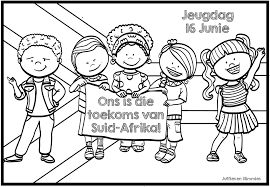 *0/13-toer vertrek na Douglas17*0/13 Rugby- en netbaltoer [Douglas]18*0/13 Rugby- en netbaltoer [Douglas]19		    D1SBS:	07:00PERS:	07:15SAAL: H/S;  VCSV: L/S*ALLE punte ingelees*Puntebespreking*0/13 Rugby- en netbaltoer [Douglas]20		   D2SBS:	07:00PERS:	07:15*0/13 Rugby- en netbaltoer [Douglas]21		   D3SBS:	07:00PERS:	07:15*0/13 Rugby- en netbaltoer [Douglas]*Gr.3 spelkompetisie22		   D4SBS:	07:00PERS:	07:15*VRL-dans23		   D5SBS:	07:00PERS:	07:15Skool sluit242526*Landsdiens provinsiale kamp[Jeffreysbaai]27*Landsdiens provinsiale kamp[Jeffreysbaai]28*Landsdiens provinsiale kamp[Jeffreysbaai]29*Landsdiens provinsiale kamp[Jeffreysbaai]30*Landsdiens provinsiale kamp[Jeffreysbaai]